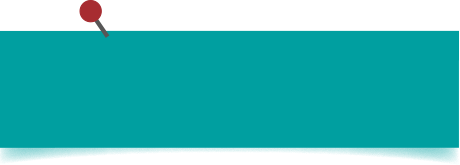 Du er tillidsrepræsentant på en afdeling med i alt 20 personer, og afdelingen er netop blevet ramt af en stress sygemelding med langvarige udsigter.Chris, som er ny som lærer og med cirka et års ansættelse, har været sygemeldt i tre uger. I en lægelig dokumentation beskriver lægen, at der vil gå en længere periode, før Chris kan vende tilbage igen.
Du har, som TR, altså ikke en aktiv rolle i forhold til Chris tilbagevenden på nuværende tidspunkt.Chris mener, at en del af årsagen til sygemeldingen er, at elevgruppen er udfordrende, da der er flere elever med diagnoser og særlige behov. Chris mener ikke selv at have det påkrævede faglige niveau til at håndtere sådan en elevgruppe, og har manglet hjælp fra ledelsen til at udvikle det.I perioden inden sygemeldingen, har både Chris og fem andre kolleger, henvendt sig til dig og fortalt, at der mangler en sammenhæng mellem opgaver og tid, og det ikke kan holde i længden.Der er dog fire erfarne lærere, som har udtrykt, at de ikke ser et stort problem med hverken opgavebelastningen eller elevgruppen.På baggrund af dette, har du sammen med arbejdsmiljørepræsentanten holdt møde med ledelsen, da I er opmærksomme på, at der kan komme flere sygemeldinger, hvis omstændighederne ikke ændrer sig. Ledelsen vil også gerne undgå flere sygemeldinger og er villig til at lytte, men de mener, at der er behov for at I kommer med nogle forslag til løsninger til dem, før de vil foretage konkret handling.Du har sammen med arbejdsmiljørepræsentanten lavet en ansvarsfordeling mellem jer. AMR vil gennemgå sygefraværsstatikken og de seneste trivselsmålinger med arbejdsmiljøgruppen, og afklare både forpligtelser og muligheder fra arbejdsmiljølovgivningen.Som TR er du ansvarlig for at inddrage kollegerne, med henblik på at afklare, hvordan både medarbejderne og lederne kan handle, for at komme stress til livs i afdelingen.Diskuter følgende med baggrund i ovenstående case:Hvordan kan en fællesskabstilgang bidrage til at løse den ovenstående problemstilling?Overvej følgende:Hvilke forskelle i løsninger vil der være hvis:A: TR har opbygget et stærkt netværk?B: TR ikke har opbygget et stærkt netværk?Hvilke fælleskabsværktøjer kan du bruge?
(for eksempel 1:1, faciliteret møde, dit nære netværk)